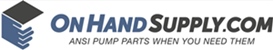 CREDIT APPLICATION Please print and complete this form. Fax to (913) 701-3330 or scan and email to Sales@onhandsupply.comAccording to company policy, no order can be shipped with terms until all credit references have been verifiedBUSINESS INFORMATIONBUSINESS/TRADE REFERENCESagreementMy signature below attests to the accuracy of this application and acceptance of the below termsAll invoices are to be paid 30 days from the date of the invoice. 1.5% per month on the unpaid balanceBy submitting this application, you authorize  to make inquiries into the banking and business/trade references provided.SIGNATUREContact Name / TitleDate EstablishedCompany name / DBA ProprietorshipPhone | Fax PartnershipAccounts Payable E-mail CorporationRegistered company addressCity, State ZIP Code Other Tax exempt?Bank name:Primary nature of business:Bank addressCity, State ZIP CodeCredit amount requesting:Bank Phone | FaxWhat are your normal terms?Account numberTax ID#Type of accountSavings  Checking  OtherSavings  Checking  OtherCompany namePhone | FaxAddressE-mailCity, State ZIP CodeContactCompany namePhoneAddressFaxCity, State ZIP CodeE-mailCompany namePhoneAddressFaxCity, State ZIP CodeE-mailCompany namePhoneAddressFaxCity, State ZIP CodeE-mailOfficer, Partner, or Owner (please print)TitleSignatureDate